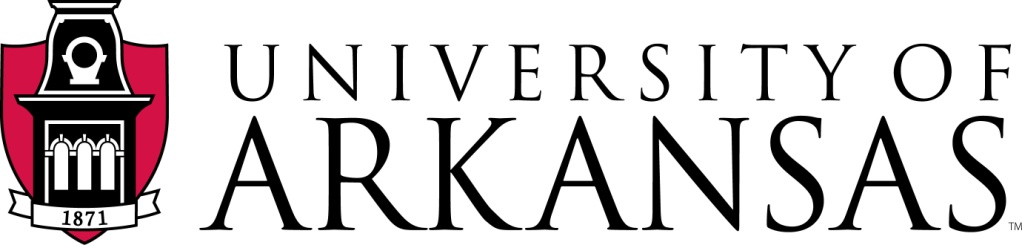 Higher EducationDoctor of Education (Ed.D.) Degree Program RequirementsEffective January 1, 2015I.		Completion of fifteen (15) semester credit hours of the following Higher Education 						foundation core courses:HIED 5083		History and Philosophy of Higher EducationHIED 6423		Trends, Issues, and Problems in Higher EducationHIED 6643		College Students in the United StatesHIED 6653		Legal Aspects of Higher EducationHIED 6683		Governance and Policy Making in Higher Education		II.		Completion of three (9 semester credit hours) of approved Higher Education practitioner 				skill-based courses selected from the following:HIED 6013		The Professoriate: Problems and IssuesHIED 6083		Management Skills for Effective LeadershipHIED 6093		Leading ChangeHIED 6323		Design and Evaluation of College TeachingHIED 6483		Seminar: Strategic Enrollment ManagementHIED 6533		Assessment of Institutional Effectiveness in Higher Education HIED 6663		Finance and Fiscal ManagementIII. 	Completion of a minimum of six (6) additional semester credit hours of approved electives in 		Higher Education HIED 5033		Student Affairs in Higher EducationHIED 5103		Higher Education in International ContextsHIED 504V	Practicum in Higher Education (may be taken once for a total of 3 credit hours)HIED 5043		Student Development in Higher EducationHIED 5053		The Community College HIED 5073		Management of Higher Education InstitutionsHIED 6013		The Professoriate: Problems and IssuesHIED 6093		Leading ChangeHIED 605V	Independent Study (may be taken once for a total of three credit hours)HIED 6183		Organization Development in Higher EducationHIED 6323		Design and Evaluation of College TeachingHIED 6343		Strategies for Effective College TeachingHIED 6533		Assessment of Institutional Effectiveness in Higher EducationHIED 6663		Finance and Fiscal ManagementHIED 674V	Internship (may be taken once for a total of three credit hours)HIED 699V	Seminar (various topics)IV.	Completion of twelve (12) semester credit hours in graduate level research and statistics: 		HIED 5093		Research in Higher Education and Student Affairs (or an equivalent course or 							waived by student’s advisory committee)ESRM 6403 	Educational Statistics and Data Processing (or an equivalent course approved 							by the student’s advisory committee)Three (3) credit hours of advanced research methods (quantitative or qualitative) as approved 							by the student’s advisory committee HIED 6693  	Research Techniques in Higher Education  V.	Completion of a minimum of nine (9) graduate semester credit hours of approved electives 			outside of higher education (Note: May include graduate hours completed as part of 					another graduate degree program as approved by the student’s advisory committee)VI.	Completion of a minimum of eighteen (18) graduate credit hours in dissertation:HIED 700V	Dissertation in Higher EducationVII.	Completion of the following doctoral program requirements:		A.		Minimum of 96 total graduate semester credit hours (minimum 78 graduate credit hours of 					coursework plus a minimum of 18 credit hours of dissertation)		B.		Minimum of 42 graduate semester credit hours completed beyond the master’s degree 							(including a minimum of 24 hours in higher education coursework and minimum 18 							semester credit hours of dissertation completed at the University of Arkansas)		C.		Present a minimum grade-point average of at least 3.25 on all coursework presented as part 					of 	the degree program.  No graduate degree credit will be granted for any course grades 						below "C."		D.		Satisfactory completion of all requirements governing candidacy, the dissertation, and the 					final oral dissertation defenseVIII.	Program of Study and Doctoral Advisory Committee forms		Prior to the end of the student’s first semester in the program, it is the student’s responsibility, 				with advisor assistance, to form an advisory committee, secure signatures of the 	members, and 				submit a completed Doctoral Advisory Committee form to the Higher Education Program 					Coordinator. It is the student’s responsibility, in consultation their chair/advisor, to develop a 				Program of Study plan. The plan must be set forth on a Program of Study form, which is reviewed 			and signed by all members of the student’s advisory committee. The completed Program of Study 			form must be submitted to the Higher Education Program Coordinator. All members of the 					student’s advisory committee must approve any subsequent changes made to the student’s 					Program of Study form.Effective Date January 1, 2015Revised 5/1/2015